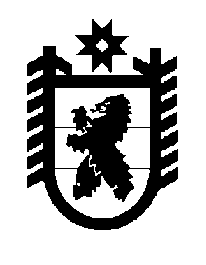 Российская Федерация Республика Карелия    ПРАВИТЕЛЬСТВО РЕСПУБЛИКИ КАРЕЛИЯПОСТАНОВЛЕНИЕот  26 февраля 2019 года № 89-Пг. Петрозаводск О внесении изменений в некоторые постановления Правительства Республики Карелия Правительство Республики Карелия п о с т а н о в л я е т:1. Внести в Порядок разработки типовых контрактов, типовых условий контрактов для обеспечения нужд Республики Карелия, утвержденный постановлением Правительства Республики Карелия от 7 октября 2015 года 
№ 320-П «О Порядке разработки типовых контрактов, типовых условий контрактов для обеспечения нужд Республики Карелия, а также о случаях и условиях их применения» (Собрание законодательства Республики Карелия, 2015, № 10, ст. 1963; 2017, № 12, ст. 2500), следующие изменения:1) в пункте 2 слова «Управлением по государственным закупкам Республики Карелия (далее – Управление)» заменить словами «Министерством экономического развития и промышленности Республики Карелия (далее – Министерство)»;2) в подпункте «б» пункта 5 слово «Управлением» заменить словом «Министерством»;3) в пункте 7 слово «Управление» в соответствующем падеже заменить словом «Министерство» в соответствующем падеже;4) в пункте 8 слово «Управлением» заменить словом «Министерством».2. Внести в пункт 1 постановления Правительства Республики Карелия 
от 24 марта 2016 года № 111-П  «Об организации мониторинга соответствия утвержденных планов закупки товаров, работ, услуг, планов закупки инновационной продукции, высокотехнологичной продукции, лекарственных средств,  изменений, внесенных в такие планы, оценки соответствия проектов планов закупки товаров, работ, услуг, проектов планов закупки инновационной продукции, высокотехнологичной продукции, лекарственных средств, проектов изменений, вносимых в такие планы, требованиям законодательства Российской Федерации,  предусматривающим участие субъектов малого и среднего предпринимательства в закупке товаров, работ, услуг» (Собрание законодательства Республики Карелия, 2016, № 3, ст. 525; 2017, № 12, ст. 2500; 2018, № 8, ст. 1661) изменение, заменив слова «Управление по государственным закупкам Республики Карелия» словами «Министерство экономического развития и промышленности Республики Карелия».3. Внести в пункт 11 Порядка обязательного общественного обсуждения закупок товаров, работ, услуг для обеспечения нужд Республики Карелия 
в случае, если начальная (максимальная) цена контракта либо цена контракта, заключаемого с единственным поставщиком (подрядчиком, исполнителем), составляет от ста миллионов рублей до одного миллиарда рублей включительно, утвержденного постановлением Правительства Республики Карелия от 15 сентября 2017 года № 318-П «О Порядке обязательного общественного обсуждения закупок товаров, работ, услуг для обеспечения нужд Республики Карелия в случае, если начальная (максимальная) цена контракта либо цена контракта, заключаемого с единственным поставщиком (подрядчиком, исполнителем), составляет от ста миллионов рублей до одного миллиарда рублей включительно» (Собрание законодательства Республики Карелия, 2017, № 9, ст. 1792; № 12, ст. 2500), изменение, заменив слова «Управление по государственным закупкам Республики Карелия» словами «Министерство экономического развития и промышленности Республики Карелия».Исполняющий обязанностиГлавы Республики Карелия 					                А.Е. Чепик